Your paper title hereAuthor Name A1, Author Name B21Affiliation A, email address2Affiliation B, email addressAbstractThis is the abstract text. Your abstract must be concise and factual and state briefly the purpose of the research, the principal results and major contributions. Please use the style sheets predefined in this document as far as possible. The title of the paper should be written in Times New Roman, bold, 16pt, centered. Initial letter of each word should be capitalized. Author’s name and affiliation should be written in Times New Roman, 14pt, centered. If there are several authors or affiliations, related numbers should be given using superscripts. The font size should be 10pt in Times New Roman.Keywords: up to 5 keywordsFirst headingIntroduce the paper here, font size should be 10pt in Times New Roman. If necessary, put a nomenclature in a box with the same font size as the rest of the paper (10 pt). The paragraphs continue from here and are only separated by headings, subheadings, images and formulae. The section headings are arranged by numbers, bold and 10 pt. Here follow further instructions for authors.First subheadingFiles should be in Microsoft Word format only and should be formatted for direct printing. Figures and tables should be embedded and not supplied separately. Please make sure that you use as much as possible normal fonts in your documents. Special fonts, such as fonts used in the Far East (Japanese, Chinese, Korean, etc.) may cause problems during processing. To avoid unnecessary errors, you are strongly advised to use the ‘spellchecker’ function of Microsoft Word. Follow this order when typing manuscripts: Title, Authors, Affiliations, Abstract, Keywords, Main text (including figures and tables), Acknowledgements, References, Appendix. Collate acknowledgements in a separate section at the end of the article and do not include them on the title page, as a footnote to the title or otherwise.Itemizations may be included and should look like this:First pointSecond pointAnd so onEnsure that you return to the ‘Body-text’ style, the style that you will mainly be using for large blocks of text, when you have completed your bulleted list. Please do not alter the formatting and style layouts which have been set up in this template document. As indicated in the template, papers should be prepared in single column format suitable for direct printing onto A4 paper (8.3in x 11.7in/210mm x 297mm). Do not number pages on the front, as page numbers will be added separately for the preprints and the proceedings. Leave a line clear between paragraphs. All the required style templates are provided in this document with the appropriate name supplied, e.g. choose “Section title 1” for your first order heading text, “Abstract” for the abstract text etc.TablesAll tables should be numbered with Arabic numerals. Headings should be placed above tables, left justified. Leave one line space between the heading and the table. Only horizontal lines should be used within a table, to distinguish the column headings from the body of the table, and immediately above and below the table. Tables must be embedded into the text and not supplied separately. Below is an example which authors may find useful.Table  An example of a tableConstruction of referencesReferences should be listed at the end of the paper, and numbered in the order of their appearance in the text. Authors should ensure that every reference in the text appears in the list of references and vice versa. Indicate references by numbers in the text. In the text the number of the reference should be given in square brackets [??]. The actual authors can be referred to, but the reference number(s) must always be given.Some examples of how your references should be listed are given at the end of this template in the ‘References’ section which will allow you to assemble your reference list according to the correct format and font size. There is a shortened form for last page number. e.g., 51–9, and that for more than 6 authors the first 6 should be listed followed by “et al.”Author ArtworkAll figures should be numbered with Arabic numerals (1,2,…,n). All photographs, schemas, graphs and diagrams are to be referred to as figures. Line drawings should be good quality scans or true electronic output. Low-quality scans are not acceptable. Figures must be embedded into the text and not supplied separately. Lettering and symbols should be clearly defined either in the caption or in a legend provided as part of the figure. Figures should be placed at the top or bottom of a page wherever possible, as close as possible to the first reference to them in the paper.The figure number and caption should be typed below the illustration in 9pt and left justified. Artwork has no text along the side of it in the main body of the text. They must be numbered consecutively, all figures, and all tables respectively.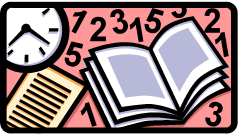 Figure : First PictureEquations and formulas should be typed and numbered consecutively with Arabic numerals in parentheses on the right hand side of the page (if referred to explicitly in the text),Rt = K EP = 93.02 (±9.62) – 13.45									(1)They should also be separated from the surrounding text by one space.AcknowledgementsThese and the Reference headings are in bold but have no numbers. Text below continues as normal.References[1] Author name, Journal, Volume (Year), pages[2] Author name, Journal, Volume (Year), pagesAn example of a column headingColumn A (t)Column B (T)And an entry12And another entry34And another entry56